Wie ernährten sich Sammler und Jäger?	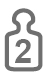 1	Um welches Nahrungsmittel handelt es sich jeweils? Beschrifte die Bilder.2	Kreuze an, von welchen dieser Nahrungsmittel sich die Sammler und Jäger ernährt haben.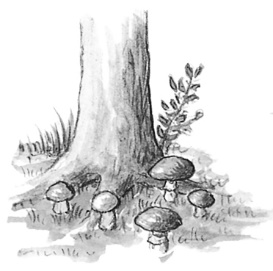 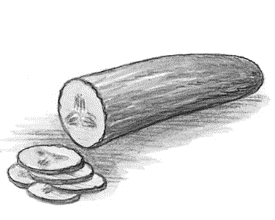 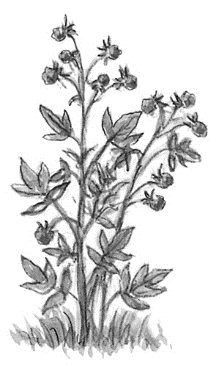 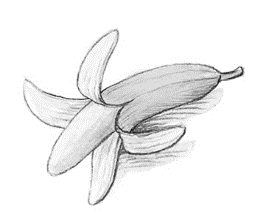 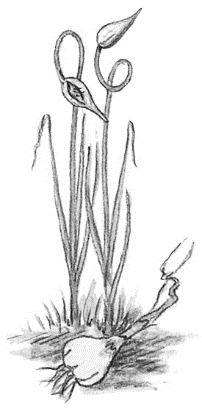 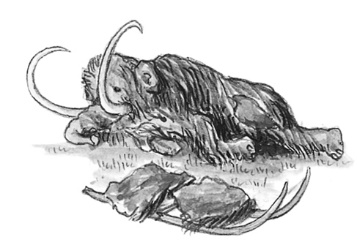 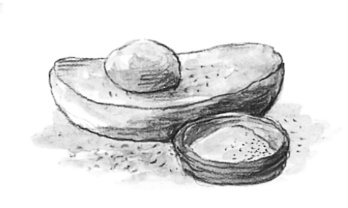 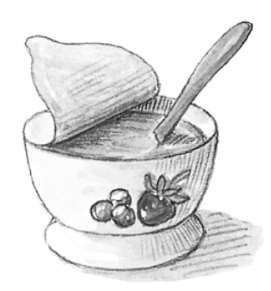 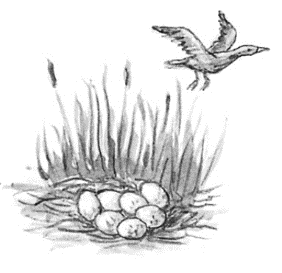 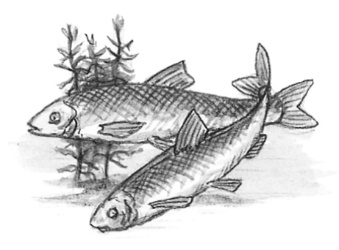 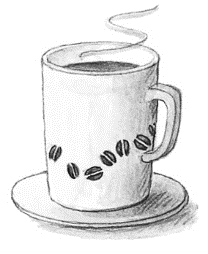 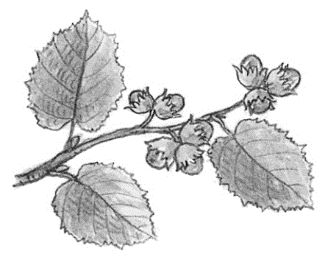 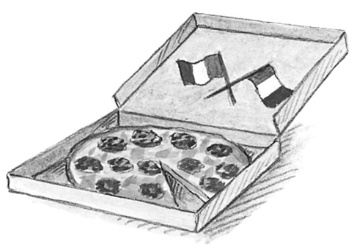 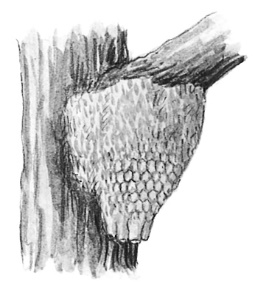 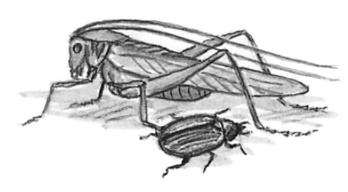 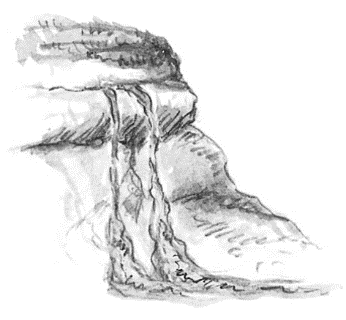 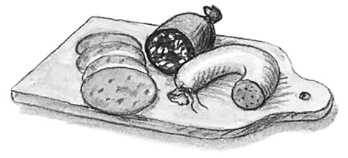 